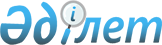 О некоторых вопросах Офиса цифрового правительстваРаспоряжение Премьер-Министра Республики Казахстан от 20 мая 2022 года № 94-р.
      В целях цифровой трансформации и перехода к "Data-driven government":
      1. Образовать Офис цифрового правительства (далее – Офис).
      1-1. Создать на базе уполномоченного органа по проектному управлению Национальный проектный офис в структуре Офиса цифрового правительства.
      Сноска. Распоряжение дополнено пунктом 1-1 в соответствии с распоряжением Премьер-Министра РК от 25.04.2023 № 70-р.


      2. Утвердить прилагаемое Положение об Офисе. Положение
об Офисе цифрового правительства Глава 1. Общие положения
      1. Настоящее Положение об Офисе цифрового правительства (далее – Положение) определяет задачи, функциональную деятельность и организационную структуру Офиса цифрового правительства (далее – Офис).
      2. Основными организационными структурами Офиса являются Центр цифровой трансформации, Единый ситуационный центр республиканского государственного предприятия на праве хозяйственного ведения "Центра поддержки цифрового правительства" Министерства цифрового развития, инноваций и аэрокосмической промышленности Республики Казахстана и Национальный проектный офис.
      Сноска. Пункт 2 - в редакции распоряжения Премьер-Министра РК от 25.04.2023 № 70-р.


      2-1. Экспертно-аналитическое и организационно-методологическое сопровождение, выполнение задач и функций Офиса осуществляется РГП на ПХВ "Центр поддержки цифрового правительства" Министерства цифрового развития, инноваций и аэрокосмической промышленности Республики Казахстан (далее – ЦПЦП).
      Сноска. Положение дополнено пунктом 2-1 в соответствии с распоряжением Премьер-Министра РК от 25.04.2023 № 70-р.


      2-2. Национальный проектный офис является матричной структурой, в состав которого входят: 
      Департамент политики проектного управления Министерства цифрового развития, инноваций и аэрокосмической промышленности Республики Казахстан; 
      Президентский проектный офис (Delivery Unit);
      Центр мониторинга и управления проектами ЦПЦП;
      Центр развития проектного менеджмента в государственном управлении Академии государственного управления при Президенте Республики Казахстан;
      проектные офисы государственных органов.
      Национальный проектный офис может привлекать иные структурные подразделения государственных органов и организаций, участвующих в реализации национальных проектов и иных документов Системы государственного планирования, международных и национальных высококвалифицированных экспертов в сфере управления проектами, инвестиций и финансов.
      Сноска. Положение дополнено пунктом 2-2 в соответствии с распоряжением Премьер-Министра РК от 25.04.2023 № 70-р.


      2-3. Регламент деятельности Национального проектного офиса утверждается руководителем Офиса.
      Сноска. Положение дополнено пунктом 2-3 в соответствии с распоряжением Премьер-Министра РК от 25.04.2023 № 70-р.


      2-4. В целях обеспечения деятельности Национального проектного офиса и оперативного решения проблемных вопросов его деятельности решением руководителя Офиса создается Управляющий совет Национального проектного офиса с включением в него представителей заинтересованных центральных государственных органов.
      Сноска. Положение дополнено пунктом 2-4 в соответствии с распоряжением Премьер-Министра РК от 25.04.2023 № 70-р.


      3. Офис осуществляет свою деятельность в соответствии с законами Республики Казахстан, актами Президента и Правительства Республики Казахстан, иными нормативными правовыми актами, а также настоящим Положением. Глава 2. Задачи и функции Офиса
      4. Основными задачами Офиса являются: 
      1) выработка комплексных предложений по выявлению и (или) разрешению инцидентов в государственном управлении, социально-экономической и других сферах деятельности.
      Под инцидентом понимается внештатная ситуация, вызвавшая или которая может вызвать нарушение стабильного функционирования государственных органов и организаций, устойчивого развития социально-экономической и других сфер жизнедеятельности и требующая своевременного вмешательства и оперативного разрешения;
      2) выработка предложений по реинжинирингу бизнес-процессов государственных органов для достижения максимальной эффективности государственного управления и цифрового обеспечения государственных услуг путем создания человекоцентричных сервисов;
      3) координация и методологическое сопровождение проектной деятельности государственных органов и организаций, обеспечение оперативного мониторинга исполнения документов Системы государственного планирования, а также приоритетных реформ и стратегических инвестиционных проектов, выработка предложений по своевременной корректировке отклонений от заданных показателей документов Системы государственного планирования, адаптация и комплексное внедрение проектного управления в деятельность государственных органов и организаций;
      4) обеспечение управленческих решений актуальными и достоверными данными, а также организация межведомственной работы по выработке аналитических кейсов в режиме реального времени с применением алгоритмов аналитики больших данных.
      Сноска. Пункт 4 с изменением, внесенным распоряжением Премьер-Министра РК от 25.04.2023 № 70-р.


      5. Функции Офиса: 
      1) координация деятельности государственных органов и организаций, субъектов квазигосударственного сектора и иных организаций по вопросам, отнесенным к компетенции Офиса;
      2) осуществление информационной и экспертно-аналитической поддержки по вопросам, отнесенным к компетенции Офиса;
      3) внесение в Правительство Республики Казахстан предложений по вопросам, требующим решения Президента Республики Казахстан или Правительства Республики Казахстан;
      4) направление государственным органам и организациям, субъектам квазигосударственного сектора рекомендаций по вопросам, отнесенным к компетенции Офиса.
      6. Стратегическое управление и общее руководство деятельностью Офиса осуществляет Премьер-Министр Республики Казахстан, включая:
      1) определение приоритетных направлений деятельности Офиса;
      2) заслушивание отчета руководителя Офиса о ходе исполнения решений Офиса;
      3) дачу поручений Офису по вопросам, входящим в его компетенцию.
      7. Руководителем Офиса является Министр цифрового развития, инноваций и аэрокосмической промышленности Республики Казахстан.
      8. Руководитель Офиса:
      1) организует работу Офиса;
      2) привлекает к работе Офиса представителей государственных органов и организаций, субъектов квазигосударственного сектора;
      3) определяет задачи и функциональные обязанности направленных в Офис работников, а также при необходимости вносит руководителям государственных органов и организаций, субъектов квазигосударственного сектора предложения по замене работников;
      4) вносит на имя руководителей государственных органов и организаций, субъектов квазигосударственного сектора предложения о поощрении или наказании работников, направленных в Офис;
      5) информирует Премьер-Министра Республики Казахстан не реже одного раза в полугодие о работе Офиса;
      6) в целях осуществления задач и функций Офиса формирует рабочие группы Офиса, состоящие из числа работников государственных органов и организаций, субъектов квазигосударственного сектора, иных организаций и лиц.
      9. Рабочим органом Офиса является Министерство цифрового развития, инноваций и аэрокосмической промышленности Республики Казахстан.
      10. Порядок работы и взаимодействия участников Офиса в процессе осуществления его задач и функций утверждается руководителем Офиса.
					© 2012. РГП на ПХВ «Институт законодательства и правовой информации Республики Казахстан» Министерства юстиции Республики Казахстан
				
      Премьер-Министр 

А. Смаилов
Утверждено
распоряжением Премьер-Министра
Республики Казахстан
от 20 мая 2022 года № 94-р